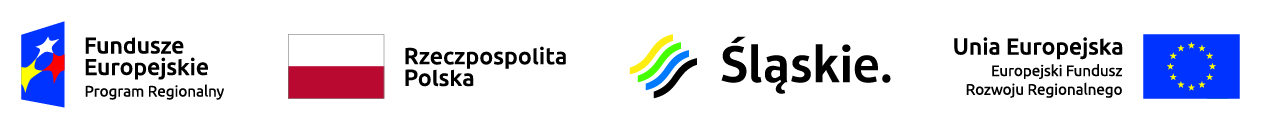 Załącznik nr 7 do siwzUMOWA Nr …….…. / 2018W dniu ………………..2018 r. w Poczesnej pomiędzy Gminą Poczesna mającą siedzibę w Poczesnej przy ul. Wolności 2,  NIP 573-28-55-270 REGON 151398149 reprezentowaną przez Krzysztofa Ujmę – Wójta Gminy Poczesna zwaną dalej Zamawiającym,         a…..................................................................... z siedzibą w …..................... przy ul. …...........................,           NIP: …............................, REGON: ….............................., reprezentowaną przez:….....................................................zwanym dalej Wykonawcązostała zawarta umowa o treści następującej:§ 11.	Zamawiający zleca a Wykonawca zobowiązuje się do dostawy fabrycznie nowego pojazdu ratowniczo-gaśniczego typu średniego dla OSP Huta Stara A. Szczegółowy zakres dostawy został określony w szczegółowym opisie przedmiotu zamówienia, stanowiącym załącznik do niniejszej umowy.2. 	Przedmiot umowy ma być zgodny z obowiązującymi normami i przepisami, a w szczególności:-   musi spełniać wymagania polskich przepisów o ruchu drogowym z uwzględnieniem wymagań dotyczących pojazdów uprzywilejowanych, zgodnie z Ustawą „Prawo o ruchu drogowym” (Dz.U.2017.1260 t.j. ze zmianami), oraz Rozporządzeniem Ministra Infrastruktury w sprawie warunków technicznych pojazdów oraz zakresu ich niezbędnego wyposażenia,-   musi spełniać przepisy Polskiej Normy PN-EN 1846-1 oraz PN-EN 1846-2,-   musi spełniać minimalne „Wymagania techniczno – użytkowe dla wyrobów służących zapewnieniu bezpieczeństwa publicznego lub ochronie zdrowia i życia oraz mienia, wprowadzanych do użytkowania w jednostkach ochrony przeciwpożarowej” - rozporządzenie Ministra Spraw Wewnętrznych i Administracji – Dz.U. nr 143 poz 1002 z 2007 r. ze zmianami,-   musi posiadać świadectwo dopuszczenia wyrobu, do stosowania w jednostkach ochrony przeciwpożarowej wydane przez polską jednostkę certyfikującą. Świadectwo ma być ważne na dzień odbioru samochodu,-   musi  posiadać oznakowanie zgodne z załącznikiem nr 1, do Zarządzenia Komendanta Głównego PSP z dnia 20 stycznia 2006 r., dodatkowo pojazd musi być oznakowany logotypami instytucji dofinansowujących zakup, które zostaną podane przez Zamawiającego w trakcie realizacji zamówienia,-   musi posiadać aktualne świadectwo homologacji podwozia,-   musi być zgodny z „Wytycznymi standaryzacji wyposażenia pojazdów pożarniczych i innych środków transportu PSP” – z dn. 14 kwietnia 2011 roku, musi spełniać wymagania ogólne i szczegółowe przewidziane dla średniego samochodu ratowniczo-gaśniczego – KG PSP.3.	 W przypadku zmiany przepisów wymienionych w ust. 2 bądź innych przepisów dotyczących przedmiotu umowy, Wykonawca zobowiązany będzie do dostarczenia przedmiotu umowy zgodnego z aktualnymi na dzień odbioru przepisami. Wykonawca winien uwzględnić te okoliczność w dochowaniu terminu wykonania umowy.4 .	Wykonawca dostarczy Zamawiającemu wszystkie niezbędne dokumenty, w tym potwierdzające spełnianie norm i przepisów najpóźniej do dnia odbioru końcowego.5.	 Wykonawca zobowiązany jest również do dostarczenia i przekazania Zamawiającemu dokumentów niezbędnych do rejestracji pojazdu.6 .	W trakcie realizacji przedmiotu umowy Wykonawca zobowiązany będzie przedstawić na wezwanie Zamawiającego dokumenty stanowiące dowód spełniania przez dostawę wymaganych norm i przepisów oraz wymaganych parametrów (świadectwa, zaświadczenie, karty katalogowe, instrukcje, itp.) w celu akceptacji i oceny zgodności ze Szczegółową specyfikacją techniczną.7.	 Wykonawca zobowiązany jest również do ewentualnego rozmieszczenia i zamontowania w pojeździe sprzętu, którym dysponuje OSP. Zamawiający wymaga uzgodnienia rozłożenia sprzętu w procesie zabudowy pojazdu w celu jego optymalnego rozmieszczenia i zamontowania.8.	 Przedmiot zamówienia należy dostarczyć do miejsca wskazanego przez Zamawiającego na terenie Gminy Poczesna9.	Wykonawca jest zobowiązany do przeszkolenia użytkowników wskazanych przez Zamawiającego w zakresie podstawowej obsługi pojazdu. 10.	Wykonawca jest zobowiązany do stałej współpracy z Zamawiającym, w celu koordynowania prawidłowego przebiegu dostawy oraz wykonać przedmiot umowy zgodnie z wytycznymi Zamawiającego. 11. W związku z przyznaniem dofinansowania ze środków RPO WSL 2014-2020 na przedmiot niniejszej umowy Wykonawca przyjmuje do wiadomości, że wszelkie uchybienia w wykonaniu niniejszej umowy mogą skutkować dochodzeniem odszkodowania z tytułu ewentualnej utraty całości bądź części dofinansowania.   § 2Termin realizacji przedmiotu umowy: …………………. dni kalendarzowych od daty podpisania mowy.§ 31.	Jako koordynatora Wykonawcy w zakresie wykonywania obowiązków umownych wyznacza się: ……………………………….. 2.	Jako koordynatora Zamawiającego w zakresie wykonywania obowiązków umownych wyznacza się: …..……..……………………..§ 4Wykonawca zobowiązuje się do dostawy przedmiotu umowy własnym środkiem transportu, na własny koszt i na własne ryzyko, w ramach wynagrodzenia, o którym mowa w § 5 ust. 1 umowy bezpośrednio do miejsca wskazanego przez Zamawiającego.§ 51. 	Za wykonanie przedmiotu umowy Zamawiający zapłaci Wykonawcy wynagrodzenie ryczałtowe w wysokości brutto ......................... zł. (słownie: ...................................... zł.)2. 	Płatność odbywać się będzie jednorazowo po wykonaniu pełnej dostawy. Podstawą do wystawienia faktury jest bezusterkowy protokół zdawczo-odbiorczy dostawy podpisany przez Przedstawiciela Zamawiającego oraz dowody potwierdzające zapłatę wymagalnego wynagrodzenia podwykonawcom. Dowodami są oświadczenia podwykonawców i Wykonawcy o całkowitym rozliczeniu finansowym z podwykonawcami/wykonawcą w ramach umowy.3.	 Faktura Wykonawcy za wykonane roboty zostanie zapłacona w terminie 21 dni od daty wpływu do Zamawiającego faktury wraz z obustronnie podpisanym protokołem odbioru, przelewem na rachunek bankowy wskazany przez Wykonawcę.4.	 Błędnie wystawiona faktura VAT lub brak protokołu zdawczo-odbiorczego oraz dowodów, o których mowa w ust. 2 spowodują naliczenie ponownego 21-dniowego terminu płatności od momentu dostarczenia poprawionych lub brakujących dokumentów.5.	 Zamawiający dokonuje bezpośredniej zapłaty wymagalnego wynagrodzenia przysługującego podwykonawcy, który zawarł zaakceptowaną, zgodnie z § 6, przez Zamawiającego umowę o podwykonawstwo w przypadku uchylenia się od  obowiązku  zapłaty odpowiednio przez Wykonawcę.6. 	Wynagrodzenie, o którym mowa w ust. 5, dotyczy wyłącznie należności powstałych po zaakceptowaniu przez Zamawiającego umowy o podwykonawstwo. 7.	 Bezpośrednia zapłata obejmuje wyłącznie należne wynagrodzenie, bez odsetek, należnych podwykonawcy lub dalszemu podwykonawcy. 8.	 Przed dokonaniem bezpośredniej zapłaty Zamawiający umożliwia Wykonawcy zgłoszenie pisemnych uwag dotyczących zasadności bezpośredniej zapłaty wynagrodzenia podwykonawcy. Zamawiający informuje o terminie zgłaszania uwag, nie krótszym niż 7 dni od dnia doręczenia tej informacji. 9.	 W przypadku zgłoszenia uwag, o których mowa w ust. 8, w terminie wskazanym przez Zamawiającego, Zamawiający może: a) nie dokonać bezpośredniej zapłaty wynagrodzenia podwykonawcy, jeżeli wykonawca wykaże niezasadność takiej zapłatyb) albo  złożyć do depozytu sądowego kwotę potrzebną na pokrycie wynagrodzenia podwykonawcy  w przypadku istnienia zasadniczej wątpliwości Zamawiającego co do wysokości należnej zapłaty lub podmiotu, któremu płatność się należy, c) albo dokonać bezpośredniej zapłaty wynagrodzenia  podwykonawcy, jeżeli podwykonawca wykaże zasadność takiej zapłaty. Zamawiający uiszcza należną podwykonawcy część wynagrodzenia w terminie 30 dni liczonych od dnia następującego po upływie terminu do zgłoszenia uwag przez wykonawcę,  o których mowa w ust. 8.10. W przypadku dokonania bezpośredniej zapłaty podwykonawcy Zamawiający potrąca  kwotę wypłaconego wynagrodzenia z wynagrodzenia należnego Wykonawcy. § 61. 	Wykonawca może powierzyć wykonanie części zamówienia podwykonawcy. Wykonawca ponosi pełną odpowiedzialność za właściwe i terminowe wykonanie całego przedmiotu umowy, w tym także odpowiedzialność za jakość, terminowość realizowanych zobowiązań wynikających z umów o podwykonawstwo. 2.	 W przypadku, gdy Wykonawca zamierza w trakcie realizacji umowy zatrudnić podwykonawców do realizacji przedmiotu umowy - zobowiązany jest zawiadomić o tym fakcie Zamawiającego. 3.	 Wykonawca, podwykonawca zamówienia przedkłada Zamawiającemu poświadczoną za zgodność z oryginałem kopię zawartej umowy o podwykonawstwo w terminie 7 dni od dnia jej zawarcia. 4.	 Umowa o podwykonawstwo musi zawierać:a) 	zakres dostaw powierzonych podwykonawcy,b)	 kwotę wynagrodzenia za wykonane dostawy,c) 	termin wykonania d)	 warunki płatności,e) 	termin płatności, który nie może być dłuższy niż 30 dni od dnia doręczenia wykonawcy, podwykonawcy faktury, potwierdzającej wykonanie zleconej dostawy. 5.	Zamawiający, w terminie 7 dni roboczych, zgłasza pisemne zastrzeżenia do umowy o podwykonawstwo. Niezgłoszenie pisemnych zastrzeżeń do umowy o podwykonawstwo, w powyższym terminie uważa się za akceptację umowy przez Zamawiającego. § 71. 	Odbiór przedmiotu umowy potwierdzony zostanie pisemnym protokołem odbioru podpisanym przez przedstawicieli stron, zwanym dalej protokołem zdawczo –odbiorczym.2. 	W protokole zdawczo – odbiorczym stwierdza się zgodność dostawy z umową i szczegółową specyfikacją techniczną, brak zewnętrznych uszkodzeń i wad oraz kompletność przedmiotu umowy. 3.	 Wykonawca zobowiązany jest uczestniczyć w czynnościach odbioru, usunąć stwierdzone wady oraz przekazać niezbędne dokumenty, o których mowa w §1 niniejszej umowy.4.	 W przypadku wykrycia niezgodności parametrów technicznych dostarczonego sprzętu z umową lub Szczegółową specyfikacją techniczną, po podpisaniu protokołu zdawczo-odbiorczego, a w czasie trwania gwarancji lub rękojmi Wykonawca gwarantuje wymianę niezgodnego sprzętu na nowy sprzęt zgodny z parametrami technicznymi określonymi  w Szczegółowej specyfikacji technicznej.§ 81. 	Jeżeli w przedmiocie umowy zostaną stwierdzone wady fizyczne lub prawne, Zamawiający jest uprawniony według swego wyboru do:a) 	żądania usunięcia stwierdzonych wad oraz naliczenia kar umownych, o których mowa w § 9,b) 	żądania dostarczenia nowego przedmiotu umowy wolnego od wad oraz naliczenia kar umownych, o których mowa § 9.2. 	Skorzystanie przez Zamawiającego z uprawnień, o których mowa w ust. 1, nie wyłącza możliwości żądania odszkodowania na zasadach ogólnych kodeksu cywilnego, w tym z tytułu utraconych korzyści, dofinansowania, szkody powstałej w wyniku opóźnienia w spełnieniu świadczenia lub szkody powstałej w wyniku niewykonania lub nienależytego wykonania przez Wykonawcę przedmiotu umowy.3. 	Zamawiający jest uprawniony do odmowy odbioru przedmiotu umowy, jeżeli został on wykonany w sposób wadliwy, sprzeczny z umową lub jest niekompletny.§ 91. 	Strony postanawiają, iż obowiązującą formą odszkodowania z tytułu niewykonania lub nienależytego wykonania będzie kara umowna.2. 	Wykonawca zapłaci Zamawiającemu kary umowne:a)	 za opóźnienie w realizacji przedmiotu umowy w wysokości 0,1 % wynagrodzenia umownego brutto za każdy dzień opóźnienia,b) 	za opóźnienie w usunięciu wad stwierdzonych przy odbiorze lub ujawnionych w okresie gwarancji i rękojmi w wysokości 0,1 % wynagrodzenia umownego brutto za każdy dzień opóźnienia liczony od terminu wyznaczonego na usunięcie wad,c) 	za odstąpienie od umowy przez Wykonawcę lub Zamawiającego z powodu okoliczności, za które odpowiada Wykonawca w wysokości 20 % wynagrodzenia umownego brutto,3. 	Zamawiający może odstąpić od umowy z winy Wykonawcy i naliczyć Wykonawcy karę przewidzianą w ust. 2 lit. c) w szczególności: a)	 w przypadku gdy Wykonawca opóźnia się co najmniej 20 dni w wykonaniu całego przedmiotu umowy, bez konieczności wyznaczania przez Zamawiającego dodatkowego terminu do spełnienia świadczenia,b)	 w przypadku konieczności wielokrotnego dokonywania bezpośredniej zapłaty podwykonawcy, lub konieczności dokonania bezpośrednich zapłat na sumę większą niż 10% wartości niniejszej umowy,c) 	w przypadku uzyskania zamówienia objętego umową na skutek przedłożenia przez Wykonawcę: podrobionego, przerobionego, poświadczającego nieprawdę albo nierzetelnego dokumentu albo nierzetelnego pisemnego oświadczenia dotyczącego okoliczności o istotnym znaczeniu dla uzyskania zamówienia.4.	 Zamawiający zapłaci Wykonawcy karę umowną za odstąpienie od umowy z powodu okoliczności, za które odpowiada Zamawiający w wysokości 20 % wynagrodzenia umownego brutto z zastrzeżeniem ust. 5.5.	 W razie zaistnienia istotnej zmiany okoliczności powodującej, że wykonanie umowy nie leży w interesie publicznym czego nie można było przewidzieć w chwili zawarcia umowy Zamawiający może odstąpić od umowy w terminie 30 dni od powzięcia wiadomości o tych okolicznościach. Wówczas Wykonawca może żądać wyłącznie wynagrodzenia należnego z tytułu wykonania części umowy.6.	 W przypadku opóźnienia płatności faktur Wykonawca ma prawo naliczyć odsetki w wysokości ustawowej.7. 	Z innych tytułów bądź, gdy wysokość zastrzeżonych kar nie pokryje rzeczywistej wartości poniesionej szkody, Strony mają prawo dochodzić odszkodowania uzupełniającego na ogólnych zasadach Kodeksu Cywilnego.8.	 W przypadku naliczenia kar umownych Wykonawca wyraża zgodę na ich potrącenie z wierzytelności przysługującej tytułem realizacji niniejszej umowy.§ 101.	Wykonawca udziela Zamawiającemu gwarancji jakości. Termin gwarancji wynosi ….…..…. miesięcy, liczonej od daty odbioru przedmiotu umowy przez Zamawiającego, potwierdzonej protokołem zdawczo – odbiorczym. 2.	Okres rękojmi jest równy okresowi gwarancji.§ 111. Wykonawca wnosi zabezpieczenie należytego wykonania umowy w wysokości 5 % ceny całkowitej w formie ………….…….…………..…….. co stanowi kwotę …..………………………… zł(słownie:….…..…..………..…..………..……………..…….…….…..………..…..…………)2. Strony postanawiają, że 30% wniesionego zabezpieczenia jest przeznaczone na zabezpieczenie roszczeń wynikłych z tytułu rękojmi za wady, natomiast 70% wniesionego zabezpieczenia gwarantuje należyte wykonanie przedmiotu umowy.3. Część zabezpieczenia gwarantująca zgodne z umową wykonanie zamówienia w wysokości 70% zabezpieczenia zostanie zwrócona (zwolniona) w terminie 30 dni po podpisaniu przez strony protokołu zdawczo – odbiorczego – bez uwag (zgodnie z § 7 niniejszej umowy).4. Część zabezpieczenia mająca pokryć roszczenia Zamawiającego z tytułu rękojmi za wady w wysokości 30% zabezpieczenia zostanie zwrócona (zwolniona) nie później niż w 15 dniu po upływie okresu rękojmi za wady.§ 121. Zamawiający przewiduje możliwość dokonania istotnych zmian w umowie w następującym zakresie:1)  przedłużenie terminu wykonania przedmiotu umowy (aneks terminowy), które może nastąpić w przypadku wystąpienia „siły wyższej”. „Siła wyższa” oznacza wydarzenie nieprzewidywalne i poza kontrolą stron umowy, występujące po podpisaniu umowy, a powodujące niemożliwość wywiązania się z umowy. Termin może ulec przedłużeniu nie dłużej niż o czas trwania powyższych okoliczności. (Pod pojęciem siły wyższej rozumie się w szczególności zdarzenia i okoliczności takie jak: klęska żywiołowa, działania wojenne, rebelie, terroryzm, rewolucja, powstanie, inwazja, bunt, zamieszki, strajk spowodowany przez inne osoby, nie związane z realizacją inwestycji),2) zmiana stawki podatku od towarów i usług, z tym, że kwota brutto wynagrodzenia należna Wykonawcy nie może ulec podwyższeniu, a ewentualna zmiana będzie dotyczyła stawki podatku i kwoty netto wynagrodzenia.2. Do każdej propozycji zmiany, inicjujący zmianę przedstawi opis propozycji zmiany, w tym wpływ na termin wykonania zamówienia oraz uzasadnienie zmiany.§ 13Wszelkie zmiany niniejszej umowy wymagają formy pisemnej pod rygorem nieważności takiej zmiany.§ 14Wykonawca nie może bez zgody Zamawiającego dokonać zastawienia lub przeniesienia jakichkolwiek praw lub obowiązków wynikających z tej Umowy na osoby trzecie, dokonywania obciążeń tych praw w jakiejkolwiek formie.§ 15W sprawach nieuregulowanych niniejszą umową stosuje się przepisy kodeksu cywilnego, ustawy prawo zamówień publicznych, oraz rozporządzeń wykonawczych.§ 16Spory wynikłe na tle realizacji niniejszej umowy będą rozstrzygane przez Sąd właściwy miejscowo dla siedziby Zamawiającego.§ 17Umowę niniejszą sporządzono w trzech jednobrzmiących egzemplarzach, w tym dwa dla Zamawiającego i jeden dla Wykonawcy.           ZAMAWIAJĄCY:                                                                                       WYKONAWCA: